THOMAS MORE COLLEGEHIGH SCHOOL PHYSICAL EDUCATION 2017GOALS:Create structured lessons incorporating various aspects of Physical Education. Namely Fitness, Sport and Recreation.Accommodate learners of various fitness, skill and experience level.Encourage a healthy lifestyle by promoting participation in Physical Education.Encourage learners to have fun in a controlled environment.REQUIRED KIT FOR LESSONSAll learners are required to wear the appropriate kit for PE lessons. This includes the following Thomas More College kit:PE shortsPE shirtSchool swimming costumeSwimming cap (any colour)TowelTakkies (optional)CLASS REGISTERSAt the beginning of every lesson, a class register will be taken by the PE staff. These registers will be transferred onto Edadmin for record purposes.If a learner is unable to participate in the PE lesson due to illness or medical reasons, a letter from the parent/guardian must be handed in or emailed to their respective PE teacher.The class registers will be marked as the following:If a learner does not bring their kit or if they cannot participate in the lesson due to illness or medical reasons, they will be required to stay with the class and watch the lesson.Should any learner be missing for the duration of the lesson without a valid reason, it will be classified as bunking. The Grade controller will be emailed and they will be placed in Friday detention.PE staff will keep records and monitor learners who frequently do not bring their kit.FAILURE TO BRING THE CORRECT KITLearners will receive one verbal warning per year if they do not bring their kit for the PE lesson. Thereafter they will be placed in an afternoon detention every time they do not bring their kit.ASSESSMENTSGrade 10 and 11 learners will be required to complete two fitness assessments during the year. The fitness test results are compared to age and gender specific norms and a mark is allocated.These marks will form part of their Life Orientation year mark.If learners are unable to perform the fitness assessments, then a medical certificate is required.Dates for Grade 10 and 11 fitness assessments:Fitness test 1: Last 2 lessons of term 2 Fitness test 2: Last 2 lessons of term 3RAINLearners are required to bring their PE kits to every lesson. If it rains and learners are unable to perform the PE lesson, an alternative arrangement will be made for the classes indoors.Rainy day ideas:Movie30 seconds (PE related)Charades (PE related)Health and fitness magazine articles and class discussionCELL PHONESAll learners are to put cell phones and speakers away during the lesson. PE staff can decide if they want music during certain activities, e.g. Grade 10 and 11 fitness sessions in term 3.PE YEAR PLAN 2017Marking of class register for PE lessonMarking of class register for PE lessonSymbolExplanationAAbsent from schoolMMissing from lesson but is at schoolHas kit×No kitEXHas a letter from parent/guardian or a medical certificateTERMGRADE 8GRADE 9GRADE 10GRADE 111AQUA/WATER FITNESS, SYNCHRONISED SWIMMING AND POOL GAMESWater fitness:Treading, water resistance exercises, fun lengthsPool games: Sharky, Marco polo, colour selectionSynchronised swimming in groups and present. *Music?WATER FITNESS, FUN RELAYS AND STRETCHING PROGRAMSWater fitness:Treading, water resistance exercises, fun lengthsRelays: stroke relays and fun relaysStretching programs:Demonstration, group activityWATER FITNESS, WATER POLO, BUMS AND TUMS PROGRAM AND DODGEBALL Water fitness: (1 class)Treading, water resistance exercises, lengths, RelaysWater polo: (1 class)Bums and Tums Program: (1 class)Explanation and importance of core strength, perform a variety of glute and core exercises.Dodgeball (2 classes)WATER FITNESS, WATER POLO, BUMS AND TUMS PROGRAM AND DODGEBALLWater fitness: (1 class)Treading, water resistance exercises, lengths, relaysWater polo: (1 class)Bums and Tums Program: (1 class)Explanation and importance of core strength, perform a variety of glute and core exercisesDodgeball (2 classes)2ROUNDERS AND BALL SKILLSThrowing, catching, batting, competitions and gamesROUNDERS AND BALL SKILLSThrowing, catching, batting, competitions and gamesCRICKET AND BALL SKILLSThrowing, catching, batting, competitions and gamesLast 2 lessons: Fitness Assessment 1CRICKET AND BALLS SKILLSThrowing, catching, batting, competitions and gamesLast 2 lessons: Fitness Assessment 13SOCCERFitness, skills and game situation.Last 2 lessons: Inter-class soccer tournamentSOCCERFitness, skills and game situation.Last 2 lessons: Inter-class soccer tournamentFITNESSFitness testing and fitness programLast 2 lessons: Fitness Assessment 2(Inter-class soccer tournament)FITNESSFitness testing and fitness programLast 2 lessons: Fitness Assessment 2(Inter-class soccer tournament)4FUN ACTIVITIESDodgeball, balloon stomp and fun relaysSCAVENGER HUNTPhoto scavenger huntORIENTEERINGTEAM BUILDINGClass building activities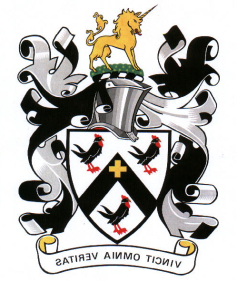 